T.C.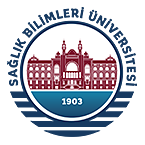 SAĞLIK BİLİMLERİ ÜNİVERSİTESİHAMİDİYE TIP FAKÜLTESİ DEKANLIĞITIP  DOKTORLUĞU DİPLOMA  DENKLİK SINAVIÖnemli Not: Sınav için YÖK İlmi Hüviyet Tespit ve Yapılandırılmış Klinik Sınav Kılavuzu (2021) esas alınacaktır. İLETİŞİM: Sağlık Bilimleri Üniversitesi Hamidiye Tıp Fakültesi Dekanlığı Adres: Mekteb-i Tıbbiye-i Şahane (Haydarpaşa) Külliyesi Selimiye Mah. Tıbbiye Cad. No:38, 34668 Üsküdar/İstanbulhamidiyetip@sbu.edu.tr Tel   : 0(216) 542 32 00  Dahili 2010-2011Faks: 0(216) 418 96 20Sınav Başvuru Tarihi04 Ekim 2021 Sınav Başvuru Bitiş Tarihi18 Ekim 2021Sınav Tarihi ve Saati12 Kasım 2021 saat: 10:00Kimlik ve güvenlik kontrolleri ile salona giriş işlemlerinin zamanında yapılabilmesi için, adayların en geç saat 09:00’da hazır bulunmaları gerekmektedir.Sınav Yeri ve AdresiSağlık Bilimleri Üniversitesi Hamidiye Tıp Fakültesi, Kat 1, Tıp 1 AmfisiMekteb-i Tıbbiye-i Şahane (Haydarpaşa) Külliyesi Selimiye Mah. Tıbbiye Cad. No:38Üsküdar İstanbulSınav Kontenjanı20 (yirmi) asıl, 20 yedekKura Çekimi Tarihi ve SaatiBaşvuru sayısının kontenjandan fazla olması durumunda 22/10/2021 tarihinde noter huzurunda kura çekimi yapılacak ve sonuçlar web sitemizden 22/10/2021’ da ilan edilecektir.Sınav Ücreti2800 TLKura çekimi sonrası sadece kesin sınav hakkı kazanan adayların Sağlık Bilimleri Üniversitesi Döner Sermaye İşletme Müdürlüğü’ne ait Vakıflar Bankası Ankara Etlik Şubesi İBAN NO: TR84 0001 5001 5800 7305 5502 29 numaralı hesaba 2800 TL yatırarak dekontu hamidiyetip@sbu.edu.tr adresine 01/11/2021 tarihi mesai saati bitimine kadar mail göndermeleri gerekmektedir. NOT: Dekontların üzerinde adayların adı, TC no ve Tıp Denklik sınavı açıklaması yazılmış olmalıdır. Dekontu göndermeyen adaylar sınava alınmayacak ve bu adayların yerine yedek listesindeki adaylar sırayla davet edilecektir. Sınava çağrılan yedek adaylar yukarıda belirtilen hesap numarasına sınav ücretini yatıracak ve dekontun bir örneğini  hamidiyetip@sbu.edu.tr adresine göndererek başvuru sürecini tamamlayacaklardır.Sınava girecek adayların listesi 08/11/2021 tarihinde Hamidiye Tıp  Fakültesi web sitemizden ilan edilecektir. Başvuruda İstenilecek BelgelerTıp Doktorluğu Diploma Denklik Sınavı Başvuru FormuNüfus cüzdan fotokopisiBaşvuru ŞekliAdaylar ekte bulunan başvuru formunu doldurup imzaladıktan sonra nüfus cüzdanı fotokopisi ile birlikte hamidiyetip@sbu.edu.tr adresine pdf formatında gönderilmelidir. Adayların başvuru dilekçelerine diplomalarının üzerinde görünen ad/soyadlarını yazmaları gerekmektedir.Sınav Esnasında Gereken Belge ve GereçlerFotoğraflı ve Onaylı Kimlik Belgesi1 adet vesikalık fotoğrafKurşun kalem, silgi, kalemtıraşBaşvuru belgesinin aslıSınav ŞekliSınavlar yazılı (Çoktan Seçmeli,50 soru) ve sözlü olarak yürütülecektirSınav SüresiYazılı sınav süresi 60 dk.Sözlü sınav süresi her aday için en fazla 100 dk.Sınav esnasında kamera (görüntülü ve sesli) kaydı yapılacaktır.Sınav Sonucu Açıklanma TarihiSonuçlar sınavdan sonraki 5 (beş) iş günü içinde Sağlık Bilimleri Üniversitesi  web sitesinde ‘’Başarılı’’ veya ‘’Başarısız’’ olarak açıklanacaktır. Adaylara ayrıca sonuç belgesi gönderilmez. Web sayfasındaki duyurular tebliğ hükmündedir. Sınav sonuçlarına yapılan itirazlar, sonuçların açıklanmasından itibaren 5 (beş) iş günü içinde Sağlık Bilimleri Üniversitesi Hamidiye Tıp Fakültesi Dekanlığı’na yazılı olarak ıslak imzalı dilekçe ile yapılacaktır. İtirazlar 3 (üç) iş günü içerisinde sonuçlandırılacaktır. Süresi içerisinde yapılmayan itirazlar geçersiz sayılır.